NYNORSKDisposisjon – retorisk analyse (av tale) OverskriftInnleiinga kan innehaldepresentasjon av teksten og avsendarenformulering av målgruppe eller målgrupperproblemstillinga eller spørsmålet du skal svare på i tekstenHovuddelen kan innehaldeformulering av hovudsyn formulering av formålutgreiing av ulike verkemiddel, argument og appellformer, med sitatutgreiing av retorisk situasjon (kairos)vurdering av aptumAvslutninga kan innehaldeoppsummering vurdering av kor vellykka teksten er, i kva grad han oppfyller formåletKjeldelisteSjå side 26 for korrekt kjeldeføring.Førskrivingsskjema – retorisk analyse av taleEksempel på utfylt skjema frå vg3-boka – analyse av tale Side 130Skjemaet er fylt ut for teksten «Jeg vil leve» av Marthe Wexelsen Goksøyr, som du finn på side 128 i Intertekst vg3.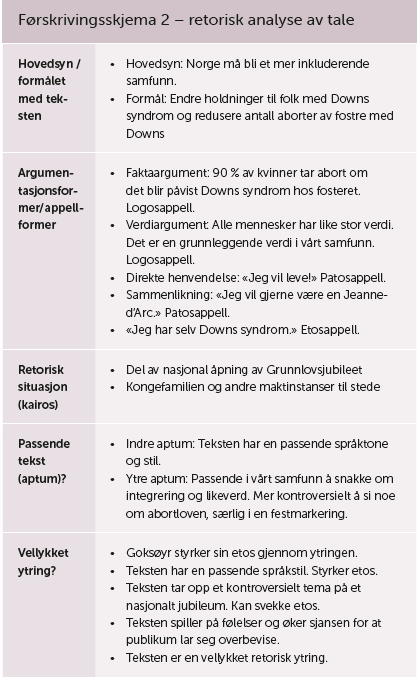 Sjå etter dette Dine korte stikkord frå tekstenHovudsynet ogformålet med tekstenArgumentasjonsformer(fleirtalsargument, ekspertargument osv.)Appellformer(etos, logos, patos)Retorisk situasjon (kairos)Passande tekst? (aptum)I kva grad er teksten ei vellykka ytring?(Det treng ikkje vere anten ja eller nei – ofte er det ei blanding, med forskjellig vekting ut frå forskjellige målgrupper.)